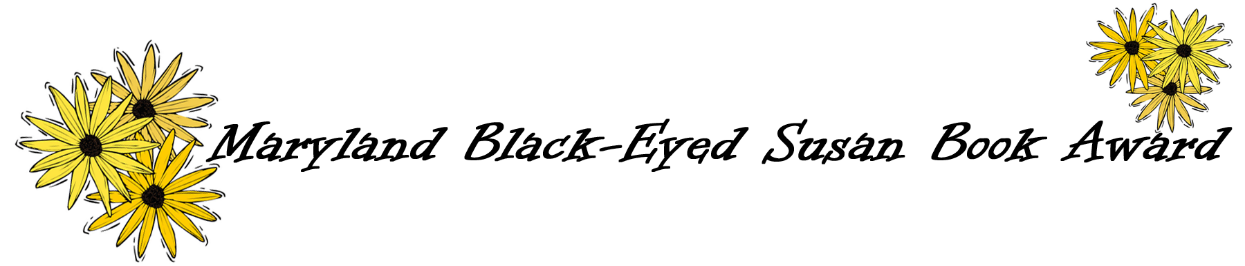 Graphic Novels 4-6 Voting Tally2019-2020REMEMBER: EVERY STUDENT VOTE COUNTS!  	If using US Postal Service, tally must be postmarked no later than April 25, 2020.Please send to:Maryland Black-Eyed Susan Book Awardc/o Dedra Van Gelder2207 Garden Lane Bryans Road, MD 20616TitleGrades (Optional)TotalsSparks!Clem Hetherington and the Ironwood RaceSanity & TallulahThe Dragon Slayer: Folktales from Latin AmericaMy Beijing: Four Stories of Everyday WonderAnne of Green Gables: A Graphic NovelSci-Fu: Kick It OffThe City on the Other SideShort and SkinnyGamayun Tales: The King of BirdsPerson Completing Form:Position:School:County:Address:Address:Phone:Phone:Email:Email: